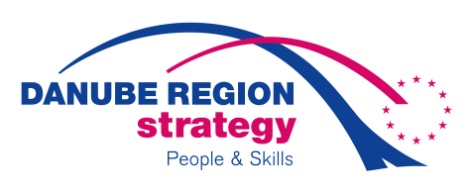 Draft Agenda of 10th SG Meeting of PA9Date: 		16-17 March 2016, Republic of Moldova, Chişinău Location:  	Hotel VisPas,  Lapusneanu Str. 26, MD 2004 Chişinău, MoldovaChair: 	Priority Area Coordinators of the Republic of Moldova and Austria1st Day: Wednesday 16 March 20161st Day: Wednesday 16 March 201609.30 – 10.00Registration10.00 – 10.30Welcome and IntroductionMinistry of Labor, Social Protection and Family, Republic of MoldovaMinistry of Education, Republic of Moldova Ministry of Regional Development and Construction, Republic of MoldovaMinistry of Foreign Affairs and European Integration of the Republic of MoldovaFederal Ministry of Education and Women's Affairs, AustriaFederal Ministry of Labour, Social Affairs and Consumer Protection, Austria 10.30 – 11.30Tour de tableReform priorities in DR countries11.30 – 11.45Coffee Break11.45 – 13.00 State of play and New InitiativesEC overall / developmentsMarco Onida, European Commission, DG Regio, Priority Area 9 overallPACs, European Commission, SG MembersOxana Paierele, Ministry of Regional Development and Construction, Republic of Moldova, NC ( Danube Connects)Mariana Puntea,  Office for Cross Border Cooperation, Republic of Moldova,  (Cross-border cooperation: achievements and perspectives of the RM)13.00 – 14.00Lunch Break14.00 – 15.30     Discussion of PA9 relevant topicsDiscussion about relevance and identification of  EUSDR strategic projectsDiscussion about the revision of  targets and actionsDiscussion about the new reporting template /system15.30 – 16.00Coffee Break16.00 – 16.45Upcoming PA9 Event Strategic Planning Conference of PA9 in Vienna5th Annual Forum in Bratislava on 3-4 November 2016Next SG meetingCommunication ActivitiesKulturKontakt Austria17.45Official Dinner(excursion to the Winery” Milestii Mici”)2nd Day: Thursday 17 March 20162nd Day: Thursday 17 March 201608.30 – 09.00Registration09.00 – 09.30Funding of projects and PA9 activitiesEmbedding Macro-Regional Strategies in the EU funding programmesMarco Onida,  Lucio Battistotti,  European Commission, DG Region 09.30 – 10.4510.45-11.0011.00  – 12.30Working Area 1 "Performance of Education Systems"including information on:”Overview of activities of the Education Reform Initiative of South Eastern Europe in 2015-2016”,Loredana Maravic, Ministry of Science, Education and Sports, Croatia.”Fostering Green Competencies in VET in the Danube Region – proposal for a common action in tourism”, Carmen Clapan, Ministry of Education Romania Working Area 2 "Cooperation in Labour Market"including information on:Performance of VET systems and responsiveness to labour market needs. Priorities and findings of recent evaluations that could feed in future EUSDR PA 9 projects, Cristina Mereuță, European Training FoundationWorking Area 3 "Creativity and Entrepreneurship"including information on:Danube Competence Centres for Creativity and Entrepreneurship, Christina Kasparyan, BSC SME RuseWorking Group 3 Meeting, Christina Kasparyan, BSC SME RuseSharing Austrian experience in support of developing a labour market relevant and high quality VET system in the Republic of Moldova, Nadja Vetters, Educational Coordinator, KulturKontakt Austria and Irina Oriol, Programme Manager, ADAWorking Area 4 "Lifelong Learning and Mobility"including information on:Follow-up Workshop on Strategic Partnerships School-to-School Cooperation and etwinning on 9-10 June 2016, Priority Area Coordinatoretwinning projects on School Cooperation, eTwinning Plus, PSA MoldovaCoffee BreakWorking Area 5 "Equity, Social Cohesion, Active Citizenship"including information on:EUSDR Youth Platform, Priority Area Coordinator Working Area 6 "Demography and Migration"including information on:A project regarding the state of play on migration, ”EU-Moldova Mobility Partnership”  Enache Andrei, Ministry of  Foreign Affairs and European Integration of the Republic of MoldovaUpdate Work PlanDecisionClosing Remarks12.30 –  13.00Lunch 